PressinbjudanBättre vård för patienter med hjärtsviktVården av patienter med hjärtsvikt har förbättrats på Centralsjukhuset i Karlstad. Färre behöver läggas in på sjukhus för att få vård, samtidigt som patienterna blir mer delaktiga i vården med hjälp av utbildning och stöd. En majoritet av de patienter som läggs in på sjukhus i Värmland har diagnosen hjärtsvikt. Det är en folksjukdom, men en allvarlig sådan som kräver mycket vård. Därför startades ett projekt i oktober 2012 av Region Värmland och Landstinget i Värmland. Med hjälp av statliga pengar till de mest sjuka äldre har en sjuksköterska på halvtid kunnat förstärka Hjärt- och akutmedicinkliniken (HOA) på Centralsjukhuset. Nu kan vi presentera de lovande resultaten av satsningen, och det finns också möjlighet att träffa en av de patienter som berörts av förändringen. 
Tid och datum: fredag den 14/3 kl 10	
Plats: Centralsjukhuset, konferensrummet på avd 56 (MAVA). Röd gata, hiss K. 
Kontaktpersoner: Berit Hassel, berit.hassel@regionvarmland.se, tel 070-357 29 45Elisabeth Kihlström (KD), 0705-50 56 65Ingela Wretling (S), 0703-23 86 57
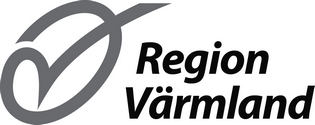 Datum 2014-03-11